22．圆周运动与转动有什么区别？圆周运动是对质点而言的，而转动是对刚体而言的。二者有密切的联系，但不是同一概念。常见的转动是绕固定转动轴的转动，这时物体上除位于轴上的点以外，其他点都做圆周运动，圆周的半径各不相同，运动速度也各不相同，但转动的角速度都是相同的。在圆周运动的教学中，很多教师往往先让学生举出一些生活中常见的做圆周运动的例子，学生举出的大多是一些转动的例子，例如，运动员在单杠上做大回环的运动、机器的飞轮绕其中心轴的运动，等等。这时教师如果不加引导，就会使学生混淆圆周运动与转动这两个概念。教师必须向学生强调这些做转动的物体上的点（质点）做的是圆周运动。一、从质点与刚体模型说起质点是理想模型，实际物体都有一定的形状和大小，要准确地描述物体的位置，用一个没有大小的点代替它是最好的选择。在讨论动力学问题时，质量是必须突出的因素，从而才有了质点这个理想模型。做平动的物体，上面各点的运动情况都相同，其中某一个点的运动完全可以代替整个物体的运动，因此，做平动的物体可以看作质点。刚体也是一个理想模型，它既保留了物体的质量，也保留了物体的大小和形状，但忽略了物体受力而发生的形变。刚体的运动可分为平动和转动，刚体的运动经常是既有平动又有转动。质点和刚体都是理想模型，都是实际物体的一种抽象，其共同点是都突出质量这个主要因素，也都忽略物体受力而发生的形变，不同之处在于刚体要考虑形状和大小，运动过程要考虑转动，而质点的形状和大小都可以忽略，运动过程只考虑平动。二、刚体的平动与转动运动的刚体，如果上面任意一点的运动情况都相同，这种运动称为平动。对于平动还有另外一种判定方法，即在刚体上任意画一条线，在运动过程中若这条线始终保持平行，则刚体做的是平动，如图 1（a）所示。正因为做平动的刚体上的每一点的运动情况都相同，因此只做平动的刚体一般都当作质点对待。刚体的转动又分两种。一种是绕固定转动轴的转动，即在运动过程中，转动轴上的各点都保持不动，而转动轴以外的点都以相同的角速度绕轴转动，这称为定轴转动，如图 1（b）所示。另一种是定点转动，转动过程中整个刚体上只有一点不动，其余各点都绕它转动。更多的情况是刚体既做平动，同时也在转动，即物体在绕转动轴转动的同时，转动轴本身也在运动。三、描述质点平动与刚体转动的物理量下面是描述质点平动及描述刚体转动的物理量的对比。需要说明的问题：①角位移 Δθ 不是矢量，但微小的角位移 dθ 是矢量，从而角速度、角加速度都是矢量，它们的方向由右手螺旋定则判定。②转动惯量 I 与刚体的质量以及质量相对于转动轴的分布情况有关，同一个刚体，转动轴不同，转动惯量就不同。③刚体如果同时参与平动和转动，它的动能包括随质心运动的平动动能及绕质心转动的转动动能。四、圆周运动与转动的区别圆周运动是对质点而言的，转动是对刚体而言的。钟表的指针可看作刚体，它匀速转动，上面的各质点（除轴心处外）都绕转轴做匀速圆周运动。图 2 所示是大型游乐场中的摩天轮，它的四周悬挂着许多吊篮，吊篮通过铰链悬挂在各自的悬挂点（水平转轴）上，由于摩天轮转动速度很慢，转动过程中吊篮总是位于各自悬挂点的正下方。吊篮随悬挂点做匀速圆周运动，二者的运动轨迹除了圆心的位置有所不同以外，其他运动规律完全相同。吊篮（包括坐在其中的游客）的运动只有平动而没有转动，因此可以抽象为质点，这个质点做匀速圆周运动。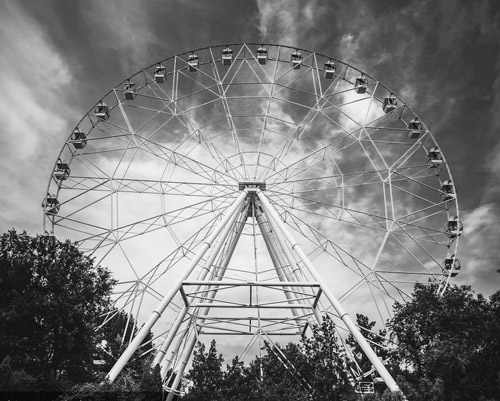 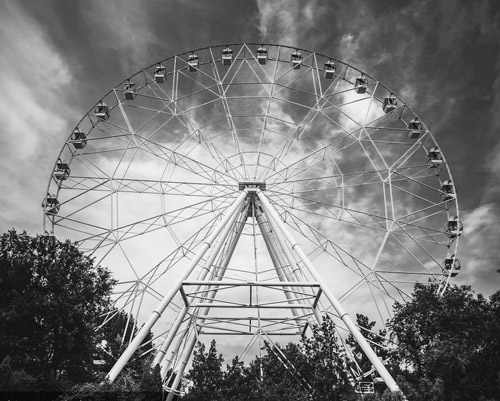 图 3 是感受向心力的实验的示意图，手通过细线拉着一个小桶在水平面内做匀速圆周运动。小桶与上面的吊篮不同，它的各部分的运动况并不完全相同，以桶的底部和顶部为例，桶底的运动轨迹是一个大圆周，而顶部的运动轨迹是一个较小的圆周，因此小桶的运动是平动加转动，只能将小桶看作刚体而不能看作质点。但只要满足“小桶的高度相比运动半径 r 来说很小”这个条件，我们就可以近似地把小桶看作质点，说它在做匀速圆周运动。单摆由一根细线拴一个重球组成，我们强调重球必须小而重：重就是球的质量相比于细线的质量大很多，以至于整个装置的质量完全集中在球上；小就是相比于细线的长度而言，重球的半径可以忽略。这样重球的运动才可以近似看作质点在沿圆弧做简谐运动。质点的平动刚体的转动位移 Δr = r2 – r1（单位 m）角位移 Δθ = θ2 – θ1（单位 rad）速度 v = （单位 m/s）角速度 ω = （单位 rad/s）加速度 a = （单位 m/s2）角加速度 β = （单位 rad/s2）改变运动状态的作用 F（单位 N）F = ma改变转动状态的作用 M = L×F（单位 N·m）M = Iβ（I 为转动惯量）动量 p = mv（单位 kg·m/s）角动量 J = Iω（单位 kg·m2/s）动能 Ek = mv2（单位 J）转动动能 Ek = Iω2（单位 J）